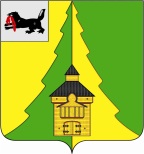 Российская Федерация                                                                                   Иркутская область                                                                                        Нижнеилимский муниципальный районАДМИНИСТРАЦИЯПОСТАНОВЛЕНИЕОт «20»  06   2017г.  №422	                                                                                                          г. Железногорск-Илимский«О присвоении «второго спортивного разряда»                                                       спортсменам Нижнеилимского                                                                                               муниципального  района»      В целях создания условий для повышения уровня спортивного мастерства спортсменов, привлечения граждан Российской Федерации к регулярным занятиям спортом, совершенствования системы официальных спортивных соревнований и физкультурных мероприятий, в соответствии с Федеральным законом от 06.10.2003г. №131-ФЗ «Об общих принципах организации местного самоуправления в Российской Федерации», Федеральным законом от 04.12.2007г. №329-ФЗ «О физической культуре и спорте в Российской Федерации», законом Иркутской области от 17.12.2008г. №108-оз                «О физической культуре и спорте в Иркутской области», на основании Положения о Единой всероссийской спортивной классификации, утвержденного приказом Министерства спорта Российской Федерации №227 от 17.03.2015г., Положения о Всероссийском реестре видов спорта №560     от 17.07.2003г., Порядка присвоения «Второго спортивного разряда» и «Третьего спортивного разряда» спортсменам Нижнеилимского муниципального района, утвержденного постановлением администрации Нижнеилимского муниципального района №594 от 03.08.2016г., на основании представления муниципального бюджетного образовательного учреждения дополнительного образования «Детско-Юношеская Спортивная Школа» № 68 от 09.06.2017г., и выполнения норм Единой всероссийской спортивной классификации, администрация Нижнеилимского муниципального районаПОСТАНОВЛЯЕТ:Присвоить «второй спортивный разряд» спортсменам Нижнеилимского муниципального района – воспитанникам  муниципального бюджетного образовательного учреждения дополнительного образования «Детско-Юношеская Спортивная Школа» (далее – МБОУ ДО «ДЮСШ»), согласно приложению. Настоящее постановление опубликовать в периодическом издании «Вестник Думы и администрации Нижнеилимского муниципального района», разместить на официальном сайте МО «Нижнеилимский район».Контроль за исполнением настоящего постановления возложить на заместителя мэра по социальной политике Т.К. Пирогову.Мэр района                                                                                        М.С. РомановРассылка: в дело-2, ОКСДМ - 2, МБОУ ДО «ДЮСШ», Пироговой Т.К., пресса.Яковлева А.Ю.                                                                                                                                  3-02-54Приложение                                                                                                                                                                                                                                               к постановлению администрации                                                                                                                                                                                            Нижнеилимского муниципального района                                                                                                                                                                                                    № 422  от 20.06. 2017г.Список спортсменов Нижнеилимского муниципального района                                                                                                                                                          по присвоению спортивных разрядовСпортивные разряды присвоены:Заместитель мэра по социальной политике                                            Т.К. ПироговаЯковлева А.Ю.                                                                                                                                                                                                                                                3-02-54№ п/пФамилия имя отчество спортсменаФамилия имя отчество спортсменаДата рожденияУчреждениеТренерНаселенный пункт«второй спортивный разряд» по спортивному туризму:«второй спортивный разряд» по спортивному туризму:«второй спортивный разряд» по спортивному туризму:«второй спортивный разряд» по спортивному туризму:«второй спортивный разряд» по спортивному туризму:1.Горбатов Богдан ИгоревичГорбатов Богдан Игоревич07.04.2003 г.р.МБОУ ДО «ДЮСШ»Волобуева Ольга Евгеньевнаг.Железногорск-Илимский2.Волобуев Илья СергеевичВолобуев Илья Сергеевич16.07.2002 г.р.МБОУ ДО «ДЮСШ»Волобуева Ольга Евгеньевнаг.Железногорск-Илимский3.Данилов Вадим АндреевичДанилов Вадим Андреевич21.07.2000 г.р.МБОУ ДО «ДЮСШ»Волобуева Ольга Евгеньевнаг.Железногорск-Илимский